Муниципальное бюджетное общеобразовательное учреждение«Средняя общеобразовательная школа № 9»Зубакова Светлана Петровна,учитель начальных классов, стаж работы 40 лет, первая квалификационная категорияМуниципальный конкурс методических разработок «Педагогический калейдоскоп»Номинация «Методическая копилка учителя-дефектолога, педагога, реализующего АООП»«Методическая копилка: «Таблица умножения с увлечением»»г. ЗимаВведениеСовременные дети живут в эпоху перемен, когда России нужны люди, способные нестандартно, творчески мыслить. Задача педагогов и родителей - создать для каждого ребенка условия активной творческой деятельности. Особую ценность сегодня приобретает развитие у младшего школьника гибкости мышления, способности самостоятельно и диалектично мыслить, проявлять инициативу и познавательный интерес, отстаивать собственную точку зрения. Каждый человек, если его спросить: «Сколько будет 2x2?», - без труда ответит: «Четыре». Это знают даже дети в детском саду. А как добиться того, чтобы всю таблицу без запинки знали все обучающиеся? Сколько родительских нервов, детских слёз надо потратить, а таблицу так и не выучить. Учителя математики после перехода детей в среднее звено отмечают, что не все дети знают таблицу. Задача учителей начальных классов подготовить учащихся к обучению в 5 классе.Таблица умножения является обязательной для изучения - это азы математики и мы на подсознательном уровне ежедневно используем её, даже не замечая этого. На таблице умножения построен весь мир и если бы её не было, мы с вами жили бы совсем иначе. Не зря в слове умножить спрятано 2 слова: УМНО ЖИТЬ.Кто лучше всех учится в школе? Те, кому повезло с памятью — именно с ней связана большая часть учебной деятельности. Лучше запомнил — быстрее понял.  Другая категория успешных детей — это те, кто способен заставить себя сесть и просто вызубрить. Это самый популярный метод запоминания в школе, но далеко не самый полезный и приятный.Труднее всего приходится детям, которые не были готовы к школе, имеют ограниченные возможности здоровья. Это негативно сказывается на их школьной деятельности: как правило, они чрезмерно медлительны, у них слабое внимание, они быстро утомляются, не успевают концентрироваться, с трудом могут (или вообще не могут) анализировать и обобщать. Именно такие дети в моём классе – это дети, имеющие задержку психического развития. Средний возраст детей составляет 10-11 лет. Они пришли ко мне 1 сентября в 4 класс, реализующий адаптированную основную общеобразовательную программу для обучающихся с ЗПР (В 7.1). В программе по математике в 4 классе из 136 часов - 90 часов отведено на умножение и деление. Не зная таблицы умножения, невозможно научить умножать и делить многозначные числа - это пустая трата времени, значит, ребёнок не сможет успешно учиться в 5 классе. Хотя дети в классе разные, но все они ещё маленькие, и, даже самые “продвинутые” из них, постоянно нуждаются в играх. Поэтому для того, чтобы ребёнок начал учить таблицу с удовольствием, нам надо сначала не заставить его учиться, а вдохновить, поднять его мотивацию, помочь ребёнку самому захотеть учиться, почувствовать необходимость этого дела, понять, какую пользу дадут ему знания, как он сможет их применить, как грамотный человек. И тогда у ребёнка возникает естественное желание учиться, и к тому же он начинает чувствовать удовольствие от самого процесса.Наряду с известными приемами, которые рекомендуются в методической литературе для изучения табличных случаев умножения и деления, я использую в своей практике несложные дидактические игры, игровые приемы. Математические игры помогают быстро закрепить знания таблицы умножения, освоить соответствующие случаи деления, помогают усвоить письменные приёмы умножения и деления многозначных чисел. Их можно использовать на этапе закрепления или повторения таблицы умножения и деления при индивидуальной, парной и групповой работе. На работу отводится от 2 до 5 минут, в зависимости от объема работы. Цели и задачиа) Познавательные: - полноценное интеллектуальное развитие каждого ребёнка на уровне, соответствующем его возрастным и образовательным особенностям; - формирование мыслительных процессов, логического мышления, пространственных ориентировок, памяти, внимания, математической речи;-обеспечение необходимой и достаточной математической подготовки учащихся для дальнейшего обучения.Задачи:формирование умений:- выполнять умножение и деление многозначных чисел;- решать задачи на увеличение и уменьшение числа в несколько раз;- решать задачи с величинами: цена, количество, стоимость;- решать задачи на разностное и кратное сравнение;- находить площадь прямоугольника и квадрата;б) Развивающие- развитие прочных вычислительных навыков, творческого мышления, математическую смекалку;- умение наблюдать, рассуждать, анализировать, сравнивать, обобщать;в) Воспитательные- воспитание интереса к предмету;- способность к преодолению трудностей;- трудолюбие, настойчивость для достижения конечных результатов;-взаимопомощь, товарищество.Роль прочного усвоения младшими школьниками табличного умножения и деления велика для формирования прочных вычислительных навыков для дальнейшего обучения в средней школе и практической необходимости в жизни людей. Без быстрого и правильного воспроизведения табличных результатов невозможно дальнейшее эффективное обучение. Эти знания и навыки - основа для выполнения умножения многозначных чисел.Понимая важность данного учебного материала в формировании общеучебных умений обучающихся с задержкой психического развития, обеспечении их психофизического развития и коррекцию имеющихся нарушений, в своей педагогической деятельности в течение 10 лет активно применяю дидактические игры для закрепления навыка табличного умножения и деления. Опыт работы по данной теме представила на городской педагогической конференции «Фестиваль педагогических идей», а также поделилась играми на Региональной научно-практической конференции «Актуальные вопросы современного образования: опыт, проблемы, перспективы» в городе Тулуне.Основная частьХочу рассказать о некоторых дидактических математических играх, которые я использую на уроках с целью активизации учащихся при формировании вычислительных навыков. Навык, как известно, приобретается в результате многократных повторений одних и тех же операций. Чтобы избежать однообразия в шлифовке табличных случаев умножения и деления, провожу упражнения в игровой, занимательной форме. В первую очередь я предлагаю обучающимся игру на прочное усвоение табличных случаев умножения и деления. К четвёртому классу все дети должны знать таблицу умножения и деления. Ко мне пришли дети, которые не знали вообще таблицу. Нужно было срочно учить всё заново, но так, чтобы дети сами захотели это сделать. Для этого я придумала игру «Домики». Игра «Домики»Цель игры: развитие способности   принимать и сохранять учебную цель и задачу, планировать её реализацию, контролировать и оценивать свои действия, вносить соответствующие коррективы в их выполнение.       Оснащение игры: карточка с примерами, чистый лист бумаги, цветные карандаши, шаблон домикаОписание игры:  Ребёнок получает карточку, где записаны не менее 80 строчек из таблицы умножения и деления, конечно же, строки повторяются и не раз - это и позволяет запомнить таблицу. На отдельном листе дети пишут только ответы столбиком. Заранее обговариваем отдельные случаи, такие как умножить на 0, на 1, разделить на 1, разделить число само на себя. Дети с удовольствием взялись за эту игру, остаются после уроков, чтобы сдать таблицу.   Заполняют карточку только в присутствии учителя, который сразу же проверяет результат. Если допущена одна-две ошибки, подзываю ребёнка к себе и спрашиваю, если ошибок более двух, сразу их разбираем и даю другой вариант, который отличается только расположением строчек. Когда ребёнок сделает всё правильно, он рисует в своей квартире рисунок, то что ему хочется, т.е. «заселяет» свою квартиру (Приложение 1). Остальным детям тоже хочется, чтобы его квартира не была пустая, и они стараются скорее выучить таблицу. Это вызывает у них радость, они гордятся тем, что у них всё получается. На уроке они чувствуют себя уверенно, не боятся выходить к доске, поняли, почему им было трудно умножать и делить «столбиком», у них повышается самооценка.Что касается успеха — здесь всё просто: ребёнок будет с удовольствием делать только то, что у него хорошо получается. Сами дети пришли к выводу, что когда они начали сдавать таблицу, им стало легко её запомнить, потому что она повторяется много раз. Таких домиков у нас - 4: «Я знаю таблицу на 2 и 3», «Я знаю таблицу на 4 и 5», «Я знаю таблицу на 6 и 7», «Я знаю таблицу на 8 и 9».Игра «Собери цветок из шестиугольников» (Приложение 2)          Цель игры: формирование у учащихся познавательного интереса, потребности узнавать новое, учиться логически мыслить, сопоставлять, классифицировать, обобщать; самостоятельно выстраивать модели математических понятий, отношений, взаимосвязей и взаимозависимостей изучаемых объектов и процессов.Оснащение игры:  конверт с шестиугольниками, на которых записаны примеры из таблицы умножения и отдельными числами, строительный материал (бумага). Все шестиугольники соединяются благодаря определённым связям.Описание игры: каждому числу дано по шесть табличных случаев. Работу можно организовать сначала в парах. На парту выдаются карточки с 2-3 числами и соответствующими им примерами. Задача учеников: к каждому числу найти шестиугольники с примерами из таблицы умножения и разложить их на группы так, чтобы получились фигуры-цветы. Ученики могут сами решить, как расположить карточки с примерами относительно соответствующей карточки с числом. Заполняя шестиугольники, учащиеся сами выбирают, как их соединить. Может получиться «ромашка», линия, соты и другие фигуры. Второй вариант работы можно использовать при закреплении изученного столбика таблицы и для повторения ранее. Учитель раздает в парах случаи умножения на 5 с соответствующим числом и примеры умножения на 3 только с пустым шестиугольником. Задача учеников: выбрать примеры из таблицы умножения на 5 и разложить их вокруг шестиугольника с числом 5, а оставшиеся карточки разложить у пустого шестиугольника. В конце работы им нужно определить, к какому столбику таблицы относятся эти примеры и вписать в шестиугольник нужное число (Приложение 3).Подобным образом можно организовать работу с другой группой карточек, на которых записаны числа-ответы из таблицы умножения и однозначные числа. Задача учеников: составить тройки чисел так, чтобы получились примеры на табличное деление (Приложение 4).Игра «Захват территории, битва прямоугольников» (Приложение 5)Цель игры:  -  активизация учащихся, достижение включенности каждого ребенка в работу на уроке; овладение способами выполнения заданий творческого и поискового характера.Оснащение игры: 2 фломастера разных цветов – по одному для каждого игрока, листок бумаги в клеточку и 2 кубика.Описание игры:  первый игрок бросает 2 кубика и рисует на листке со своей стороны прямоугольник или квадрат, стороны которого по числу клеточек равны выпавшим на кубиках очкам. В середине фигуры записывается его площадь (то есть произведение)— сколько клеточек занимает фигура. Следом ходит второй игрок и рисует фломастером другого цвета прямоугольник к своему примеру. Игра заканчивается, когда не остается места для новых фигур. Выигрывает тот, чьи фигуры заняли больше клеточек на листе бумагиИгра «Война  квадратов» (Приложение 6)           Цель игры: формирование самоуважения и эмоционально-положительного отношения к себе, готовности открыто выражать и отстаивать свою позицию, критичности к своим поступкам и умения адекватно их оценивать; адекватно относиться к своим успехам и неуспехам, стремиться к улучшению результата на основе познавательной и личностной рефлексии.      Оснащение игры: 2 фломастера разных цветов – по одному для каждого игрока, готовое поле из квадратов, 2 кубика. Описание игры: игроки по очереди кидают кубики, вычисляют произведение чисел, которые выпали. Находят это число на поле и своим фломастером обводят одну сторону квадрата. Когда будут обведены все стороны квадрата, игрок, который последним соединил сторону квадрата, закрашивает этот квадрат своим фломастером. Побеждает тот, кто больше закрасит квадратов. Играть одновременно могут 2, 3 или 4 человека.Секреты таблицы ПифагораЦель игры:  формирование умений строить логические рассуждения и делать выводы, объяснять связи и отношения, выявленные в ходе познавательной и исследовательской деятельности; объяснять, обобщая. Оснащение игры: заготовка таблицы Пифагора, цветные карандашиОписание игры:  когда дети выучат всю таблицу, начинаем искать «секреты» в таблице Пифагора и играть в другие игры, рисовать «картины». Таблица превращается в вышитую картину, только вместо крестиков будут цифры и числа. Наблюдаем за чётными и нечётными числами и раскрашиваем их разными цветами и раскрываем «секрет» (этот термин придумали сами дети). Получается красивая картинка, а главное нет ни строк, ни столбиков с нечётными числами, их просто не существует (Приложение 7).Так же закрашивая строку и столбик таблицы умножения на 5, дети замечают, что в разряде единиц повторяются числа 0 и 5  (Приложение 8). Решая примеры на умножение числа самого на себя и закрашивая клетки, дети получат рисунок по диагонали: 1,4,9,16,25,36,49,64,81 т. е. квадраты чисел (Приложение 9).Когда обучающиеся усвоили таблицу умножения, предлагаю игры, которые учат умению находить и запоминать табличные произведения с помощью таблицы Пифагора.Игра «Шерлок Холмс» (Приложение 10)Цель игры:  исследовать таблицу и извлечь новые знания, самостоятельно находить закономерности, искать доказательства и выстраивать алгоритмы.Оснащение игры: заготовка таблицы Пифагора, цветные карандаши, заготовка серии примеров, результаты которых образуют рисунок в таблице умножения Пифагора.  Описание игры:  решить примеры, найти и закрасить клетку с результатом произведения. В конце игры раскроется тайное изображение от Шерлока Холмса.Одно важное условие: нельзя путать порядок множителей, т.к. все произведения в таблице повторяются дважды. Договариваемся, что первый множитель будет в столбике, а второй — в строкеИгра «Остров Сокровищ» (Приложение 11)Цель игры: формирование умения планировать свою деятельность ,переводить информацию из текстового представления в графическое изображение.Оснащение игры: «чистая» заготовка — незаполненная таблица Пифагора, ручка, карандаши или фломастеры, лист с серией примеров, результаты которых образуют рисунок в таблице умножения Пифагора.Описание игры:   ребёнок получает  незаполненную заготовку таблицы Пифагора. Таблица-это остров Сокровищ, нужно узнать, что спрятали пираты. У нас есть только координаты спрятанного сокровища — множители произведений. «Копать» надо в том месте, где находятся результаты произведений. «Откапывая» — закрашивая одно за другим нужные произведения,  ребенок доберется до клада. Прежде, чем начать откапывать клад, надо самому записать произведения в клетках, а затем их закрасить.Игра «Головоломка по-японски» (Приложение 12)          Цель игры: осуществлять синтез как составление целого из частей; применять полученные знания в измененных условиях;  объяснять найденные способы действий при решении новых учебных задач и находить способы их решения. Оснащение игры: заготовка кроссворда, ручка, карандаши или фломастеры.Описание игры: на поле таблицы будет выстраиваться рисунок, для этого сначала нужно определить заданные произведения. Нужно обратить внимание ребенка на строки с числами слева от таблицы. Порядковый номер каждой строки обозначает первый множитель произведения. Серия вторых множителей записана слева от таблицы.  Таким образом, умножив номер строки на каждый множитель, записанный в ней, узнаем заданное произведение. Останется найти его место в клетке таблицы Пифагора и вписать результат произведения, а затем его раскрасить. Когда все заданные произведения будут отмечены, ребенок разгадает рисунок головоломки.  В данные игры можно играть парами, группами. У всех на столе лежит таблица Пифагора, один ребёнок называет строчку из таблицы умножения, остальные закрашивают клетку с результатами произведений и получается картинка. Поиск результата произведения в такой таблице будет равнозначен поиску точки на плоскости по ее координатам.Значение дидактических игрИспользование игр на уроках математики позволяет более творчески подходить к оценке знаний учащихся, привлекать к работе всех учащихся класса, способствует формированию интереса к предмету, активизирует мыслительную деятельность учеников, развивает смекалку и наблюдательность. Дети приходят к пониманию, что прочные и осмысленные знания можно получить только самим. Они испытывают радость, успех, удовлетворение в познавательном процессе, у них повышается мотивация и самооценка, чего очень не хватает детям с задержкой психического развития. Ведь если помочь ребенку хоть один раз достичь положительного результата, то можно мотивировать его на будущую деятельность. Основываясь на положительных эмоциях, ребенок и в следующий раз с удовольствием возьмется за работу. Такая работа помогает избежать утомления младшего школьника, создает предпосылки для непроизвольного запоминания таблицы умножения, развивает умственные и творческие способности детей. Используемая научно-методическая литература и источники разработки методической копилки1.Бережнова Л.Р. Секреты творчества в табличном умножении: Методическое пособие.- М.:АРКТИ, 2006.- 64с. ( Школьное образование)2.https://znanio.ru/medianar/144/3.Insta @mamini_karmashkiПРИЛОЖЕНИЕ  1Игра «Домики»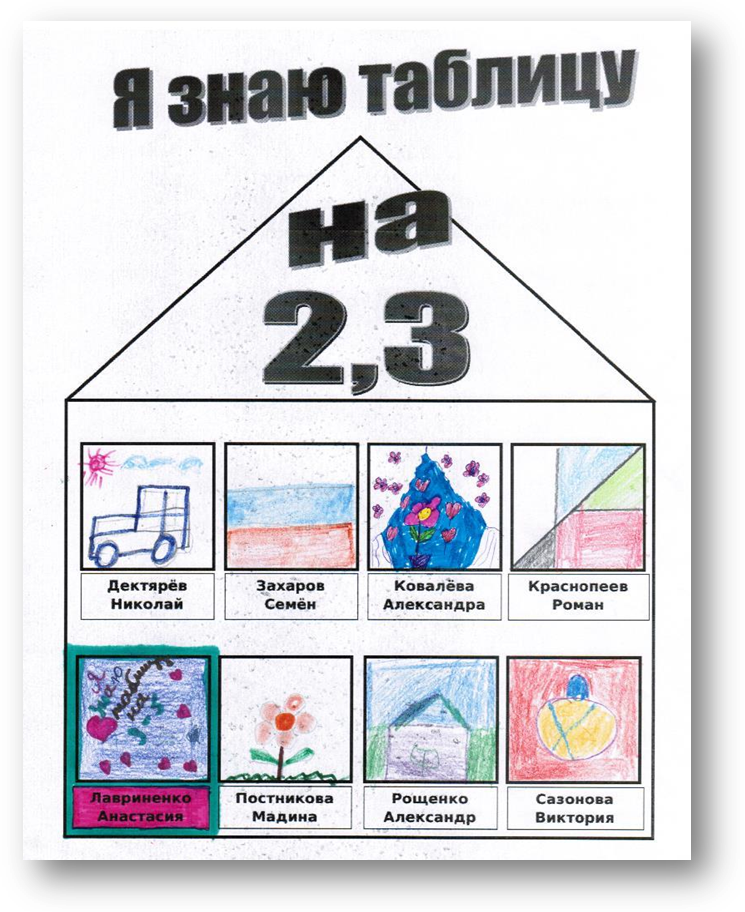 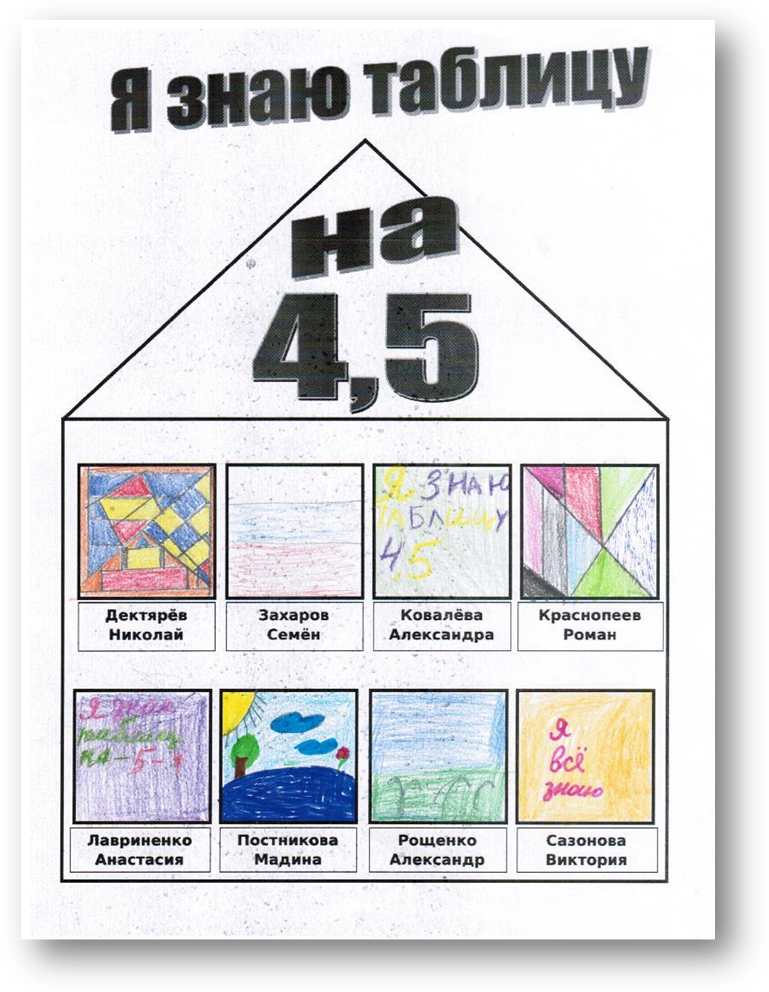 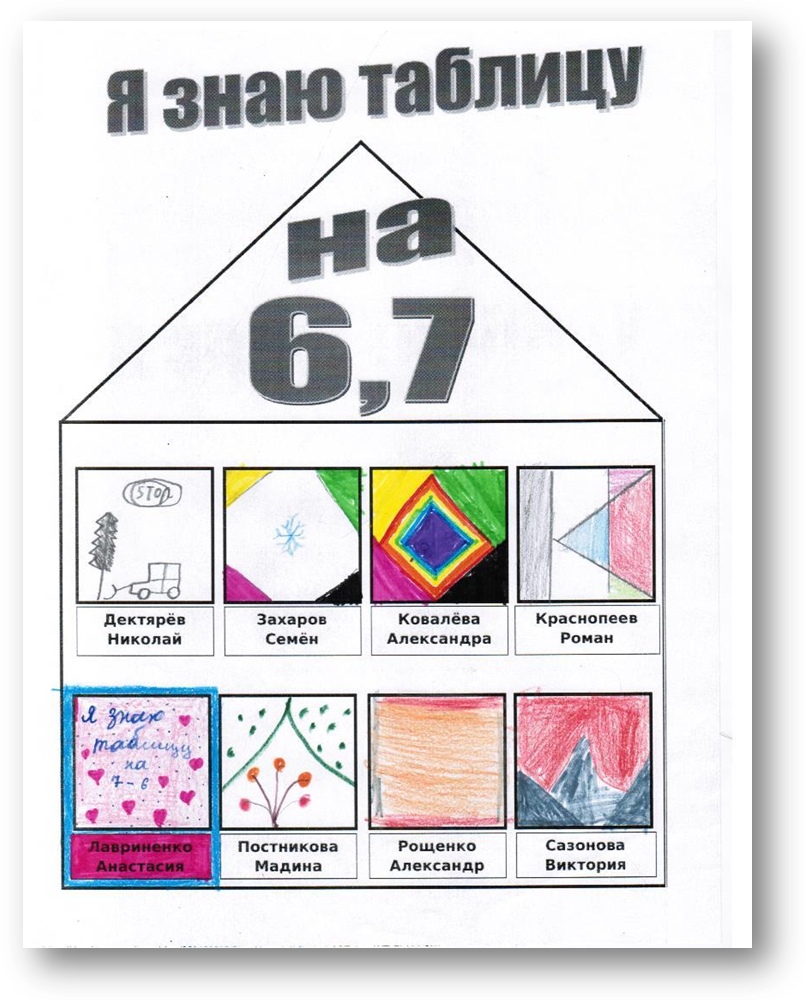 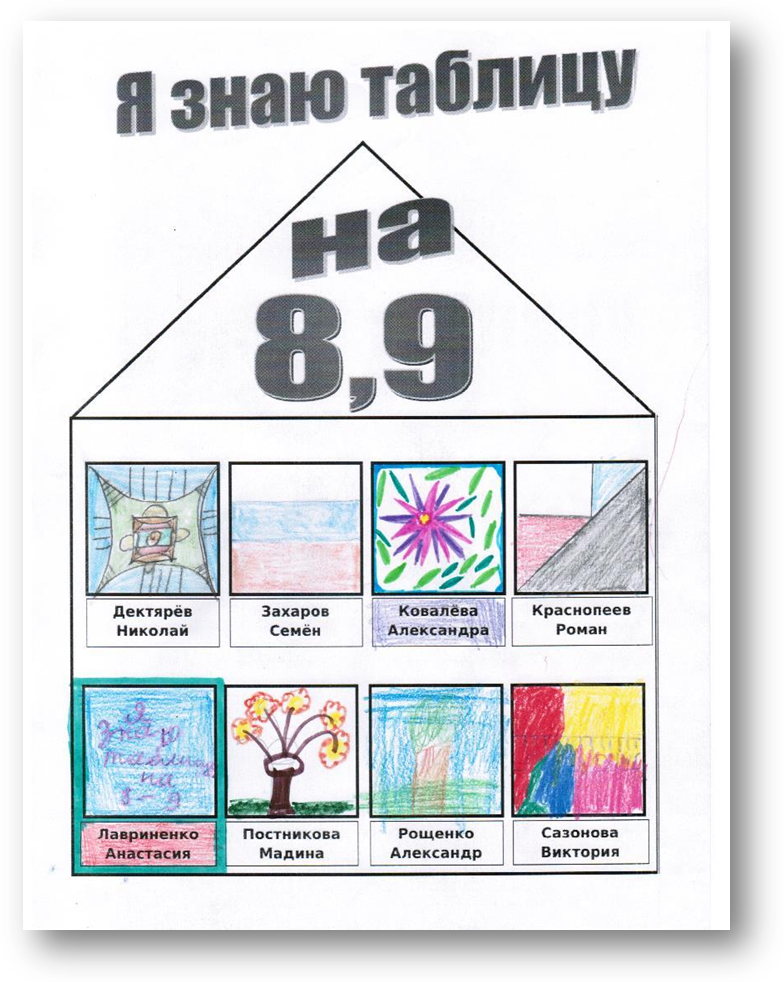 ПРИЛОЖЕНИЕ  2Игра «Собери цветок из шестиугольников»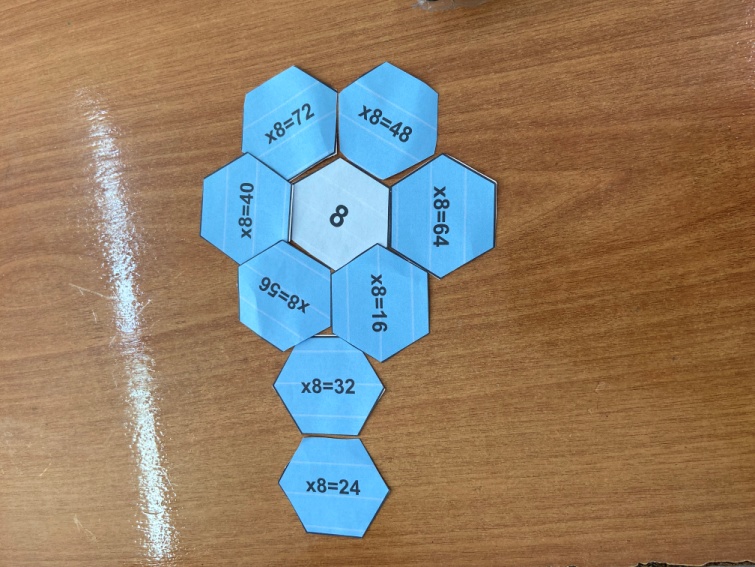 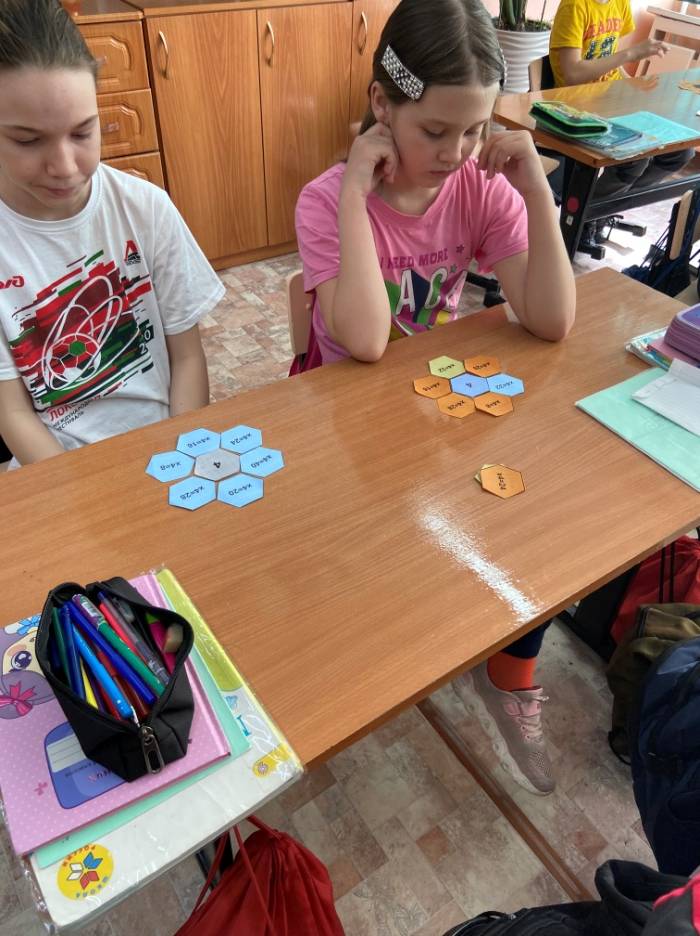 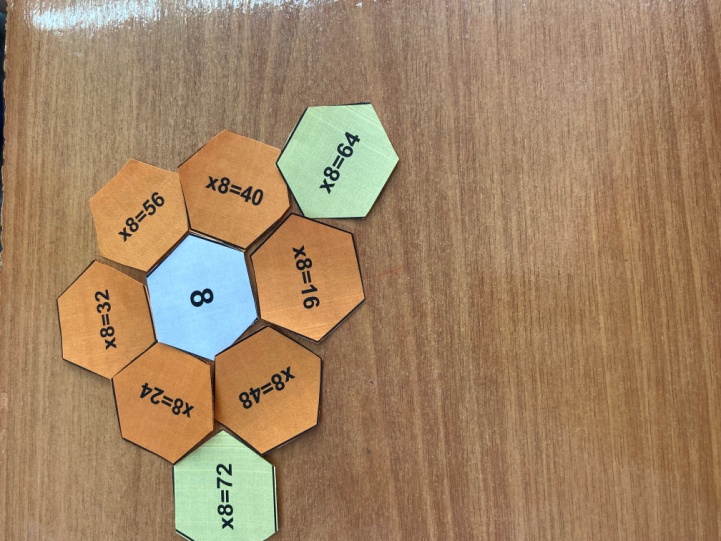 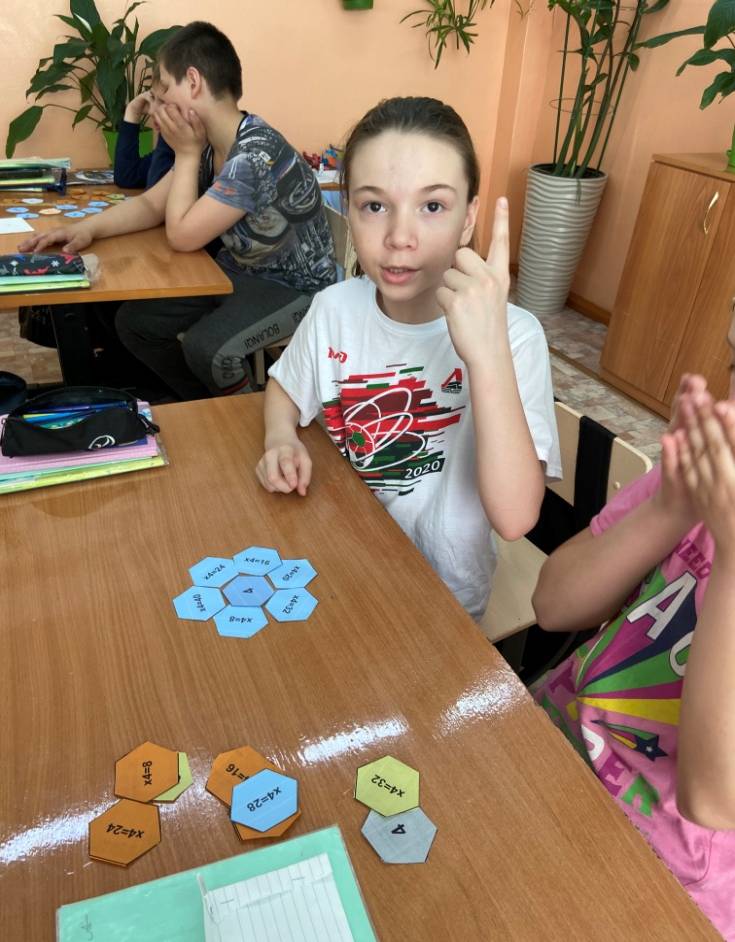 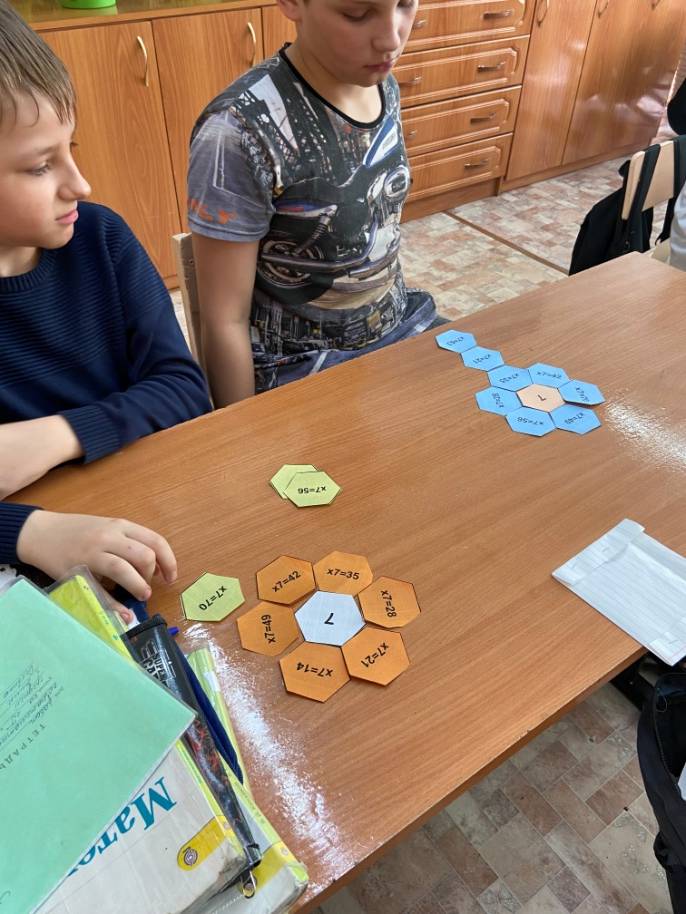 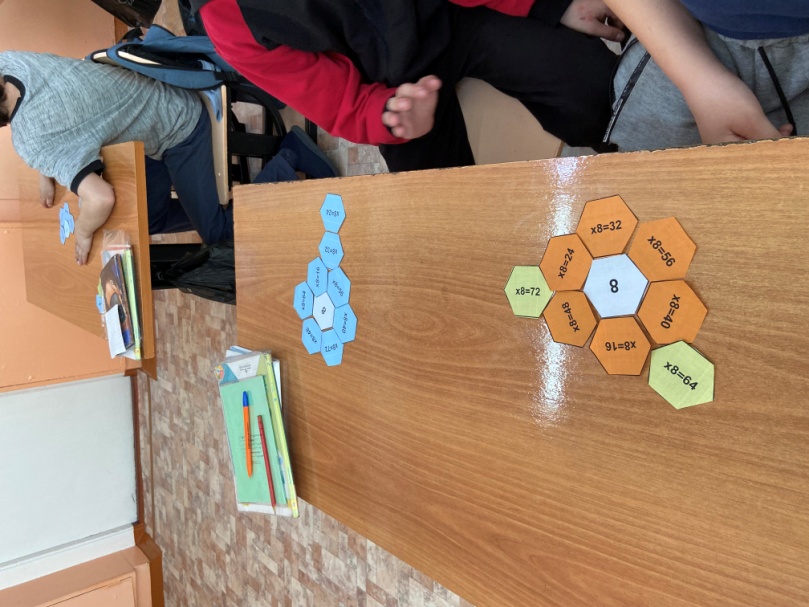 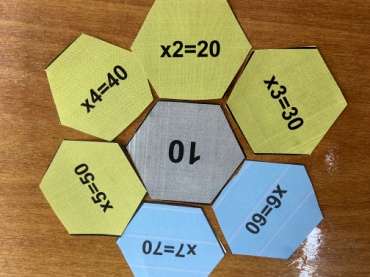 ПРИЛОЖЕНИЕ  3Второй вариант игры«Собери цветок из шестиугольников»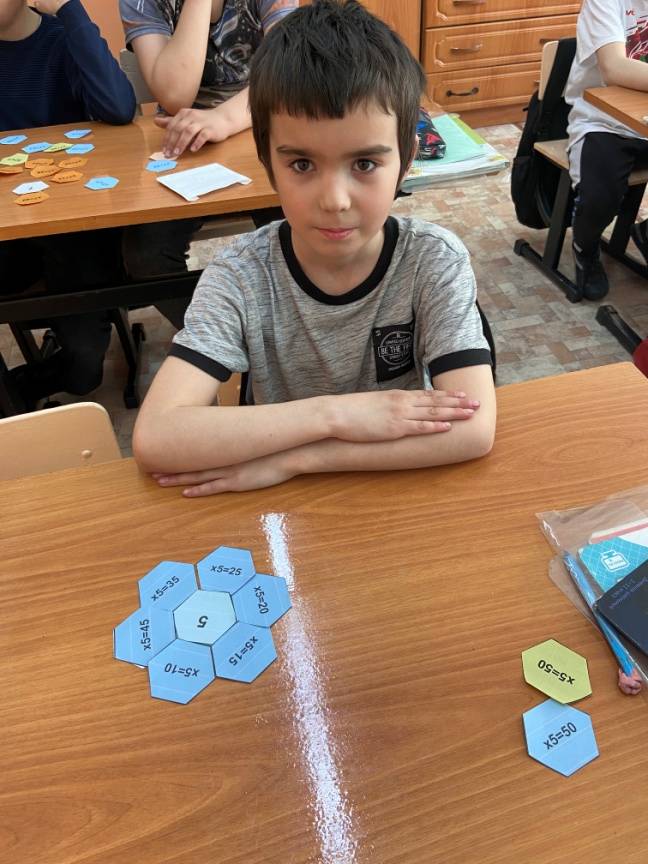 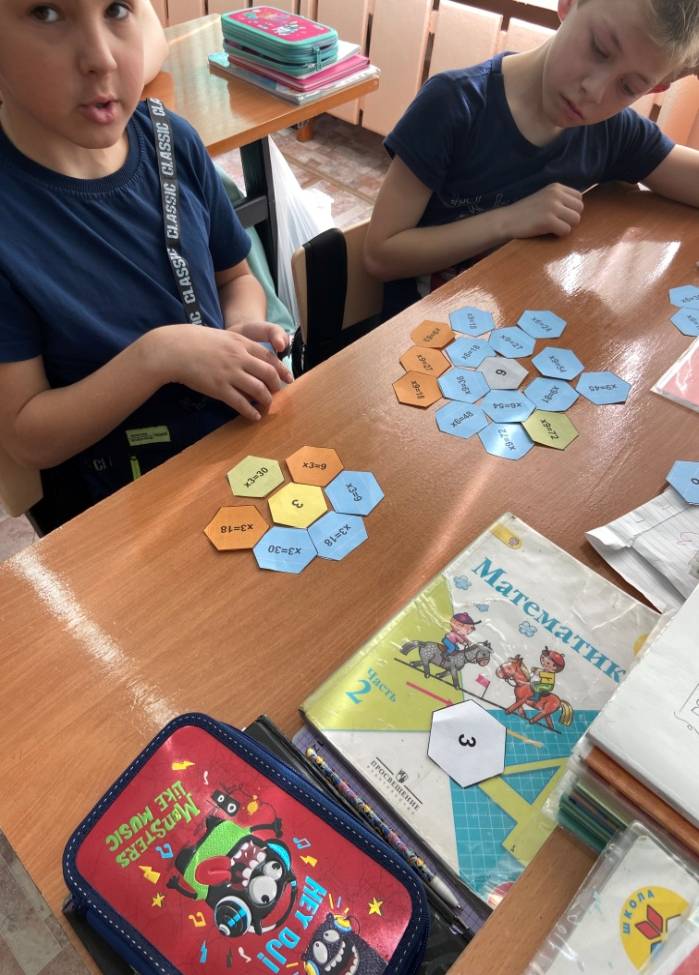 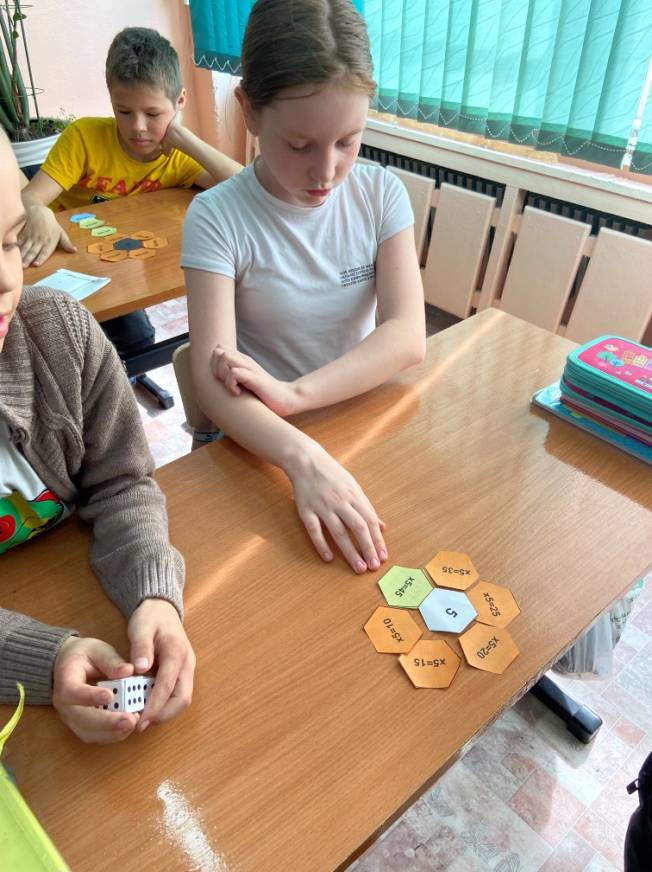 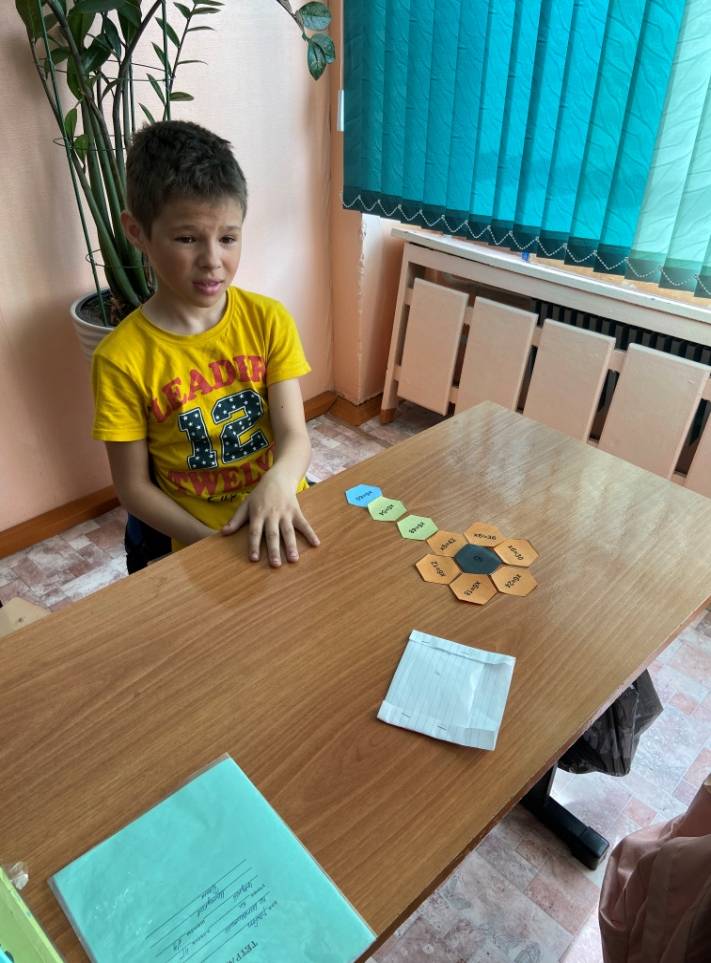 ПРИЛОЖЕНИЕ  4Деление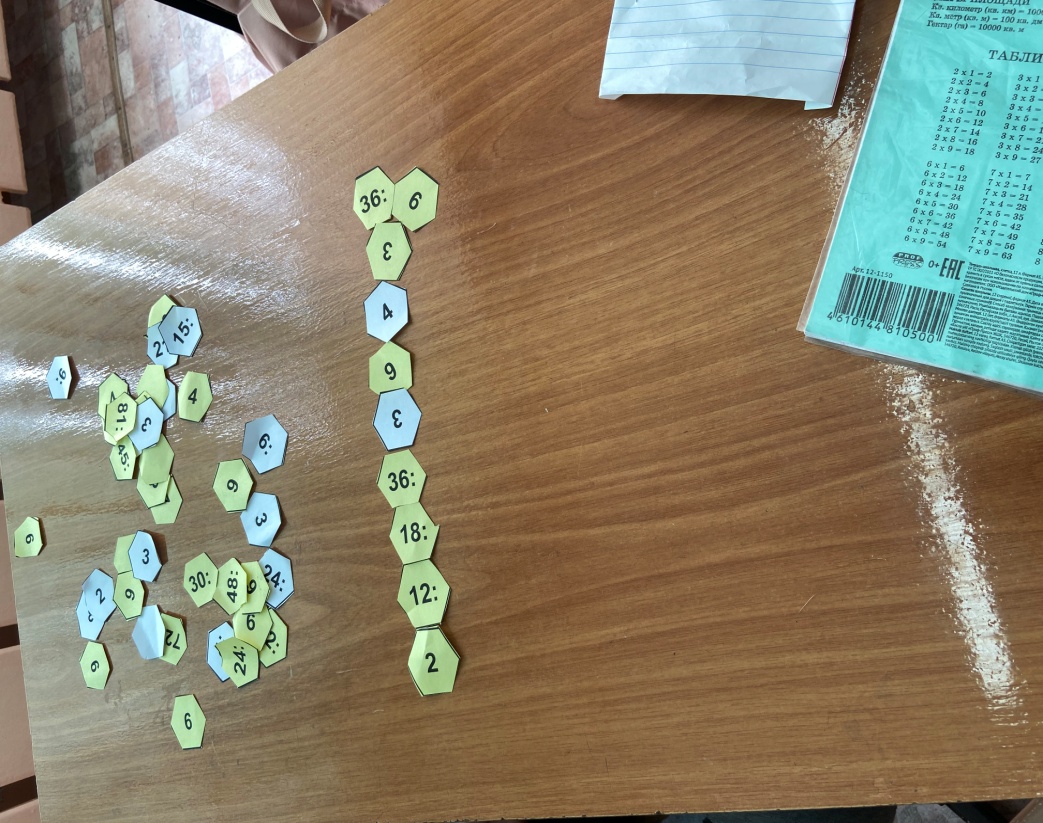 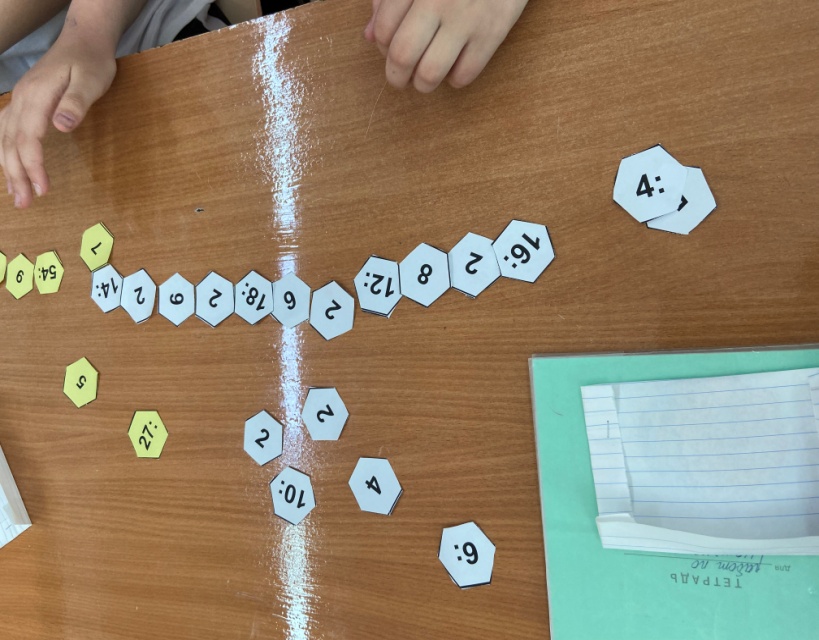 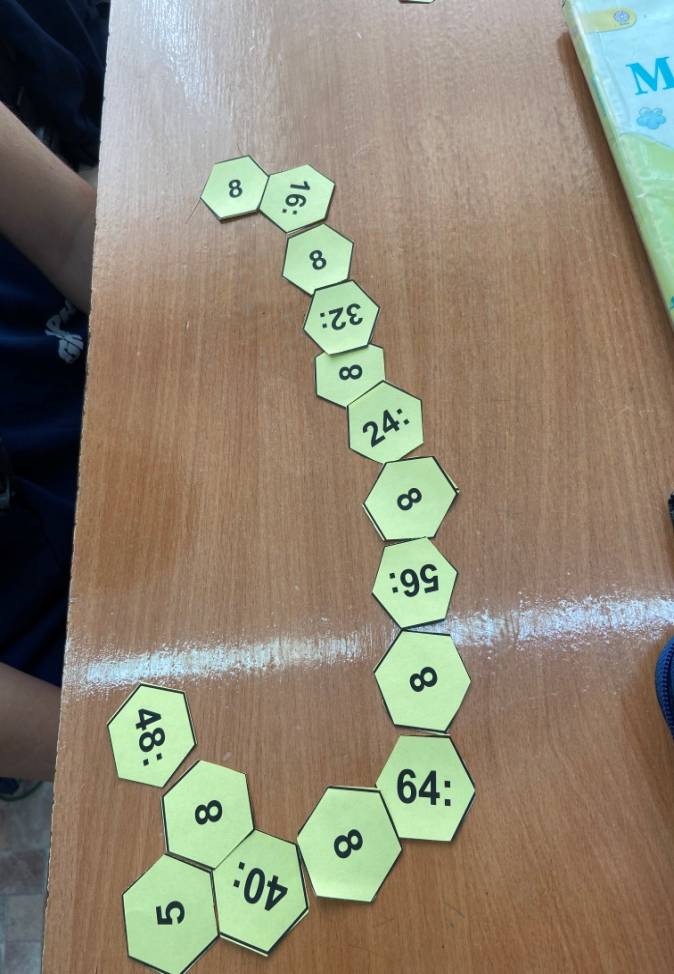 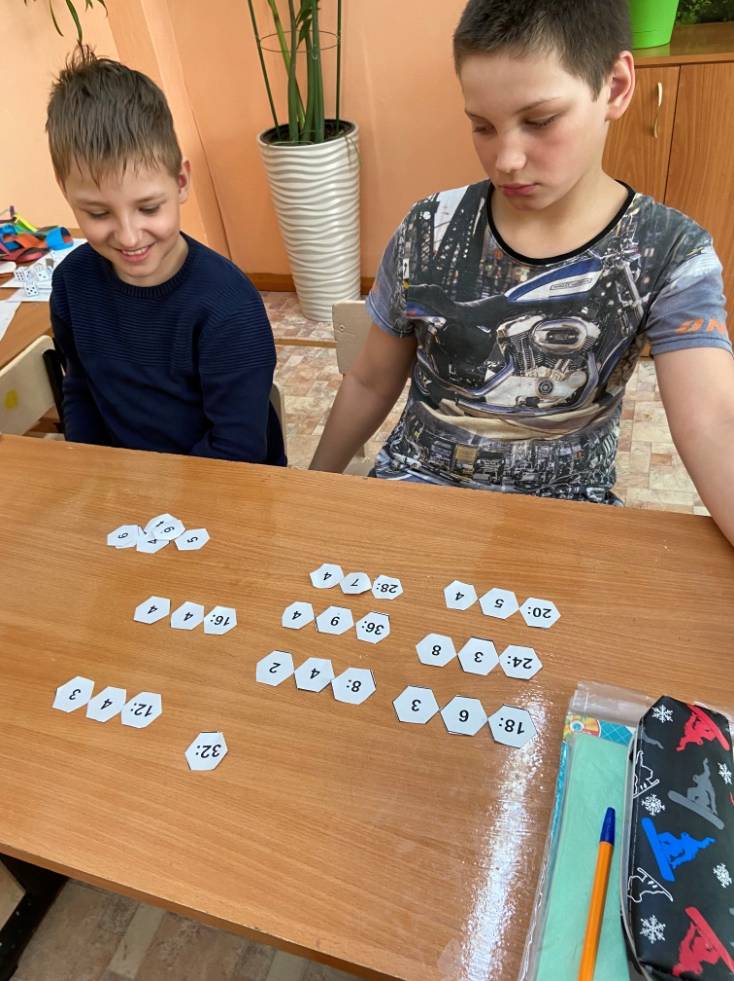 ПРИЛОЖЕНИЕ  5Игра «Захват территории, битва прямоугольников»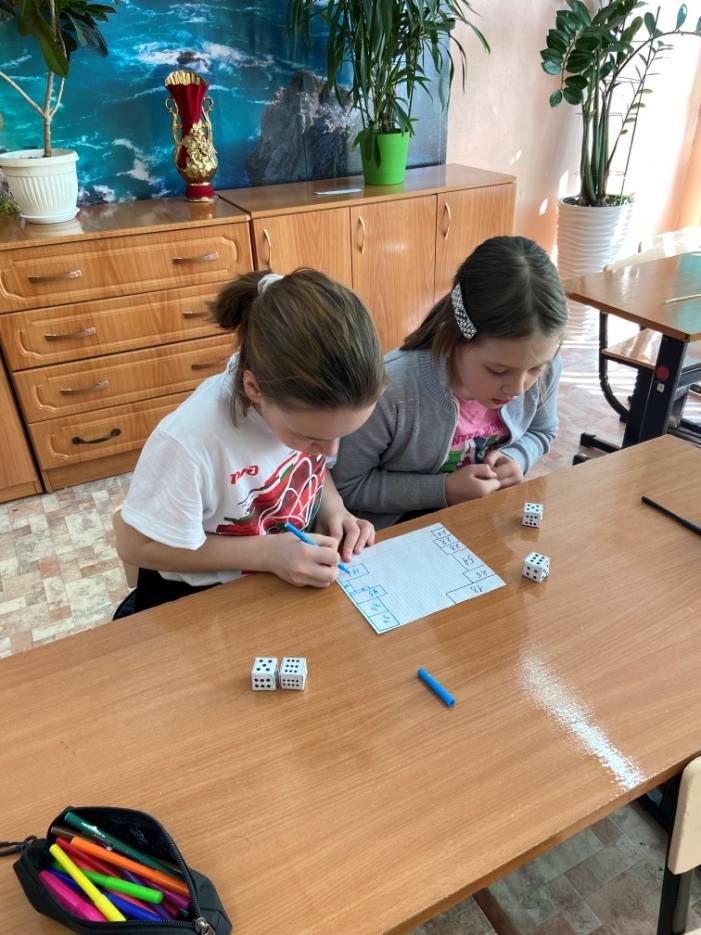 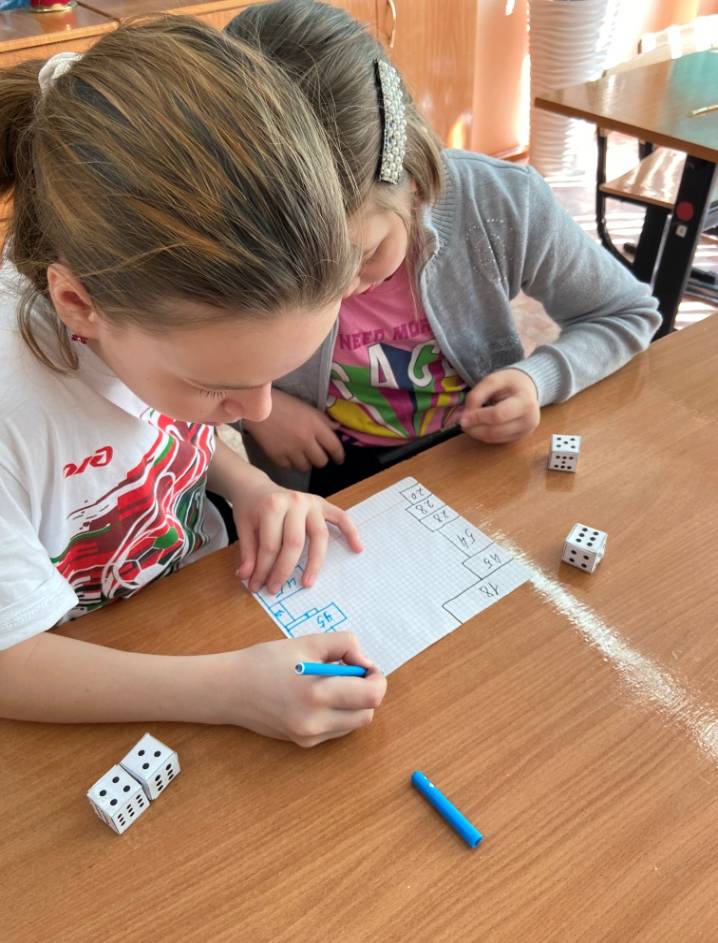 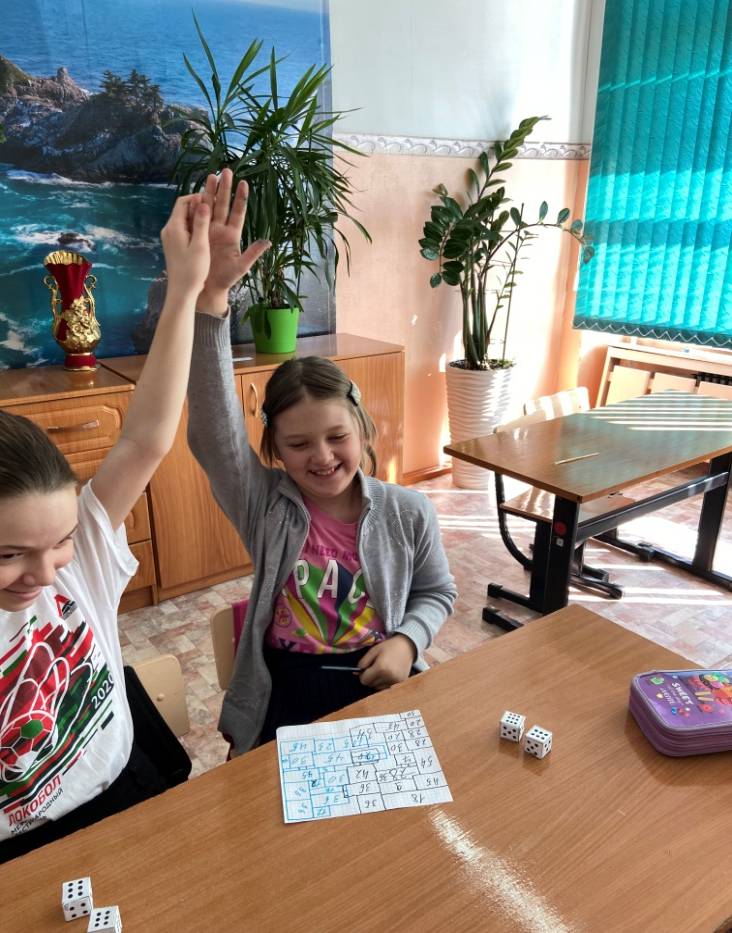 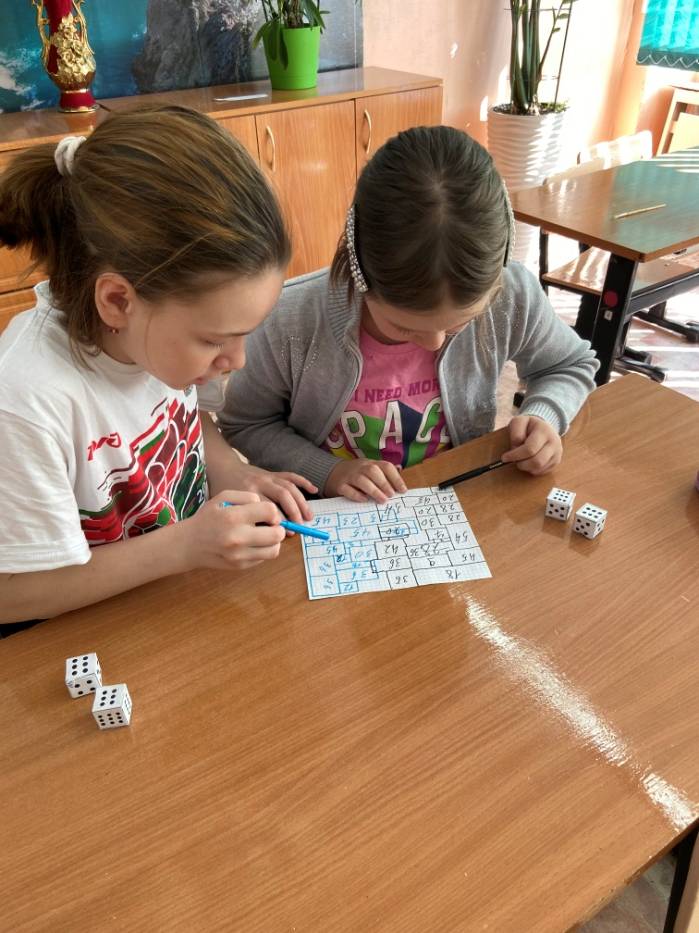 ПРИЛОЖЕНИЕ  6Игра «Война  квадратов»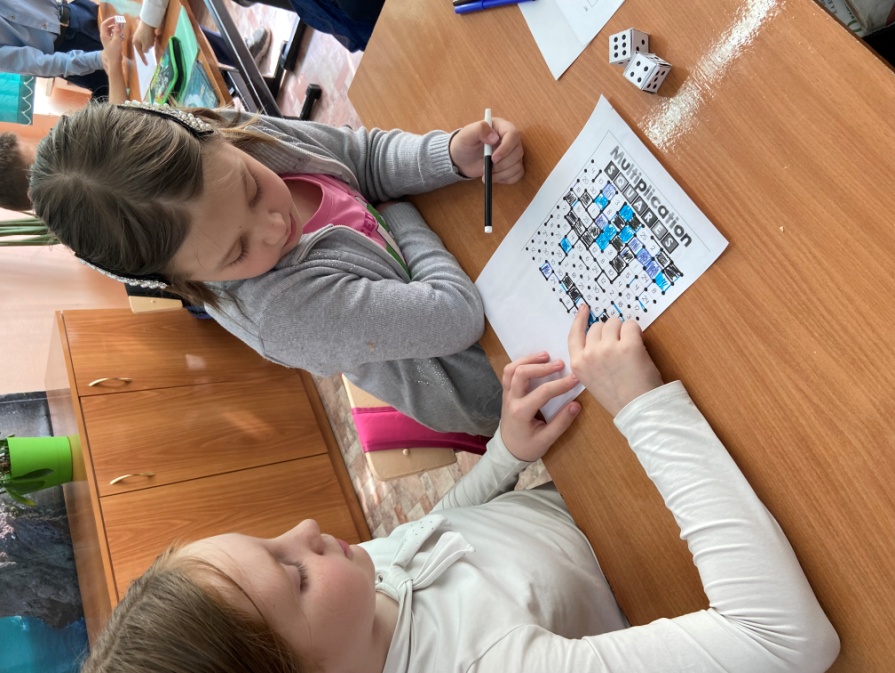 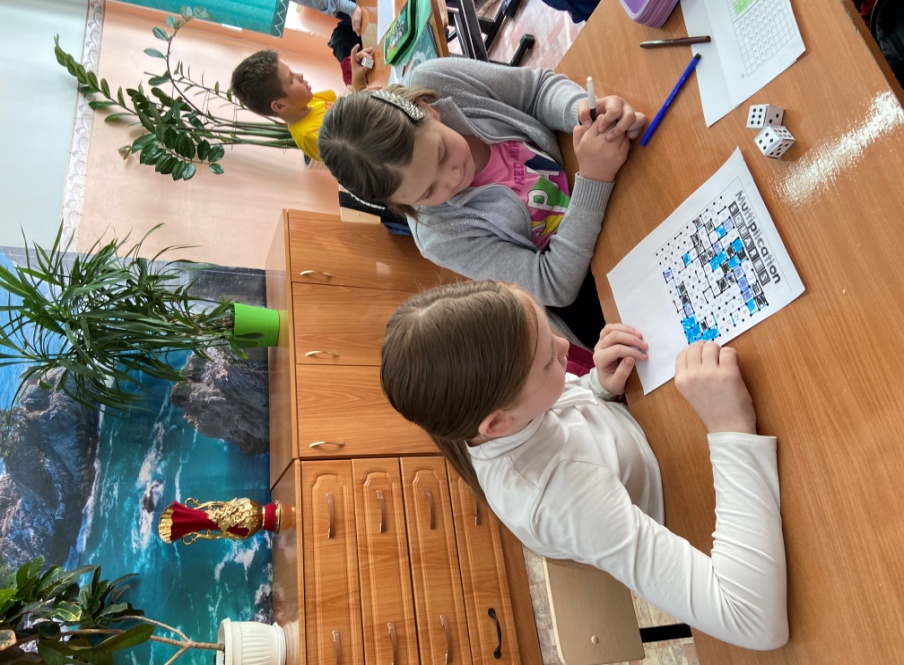 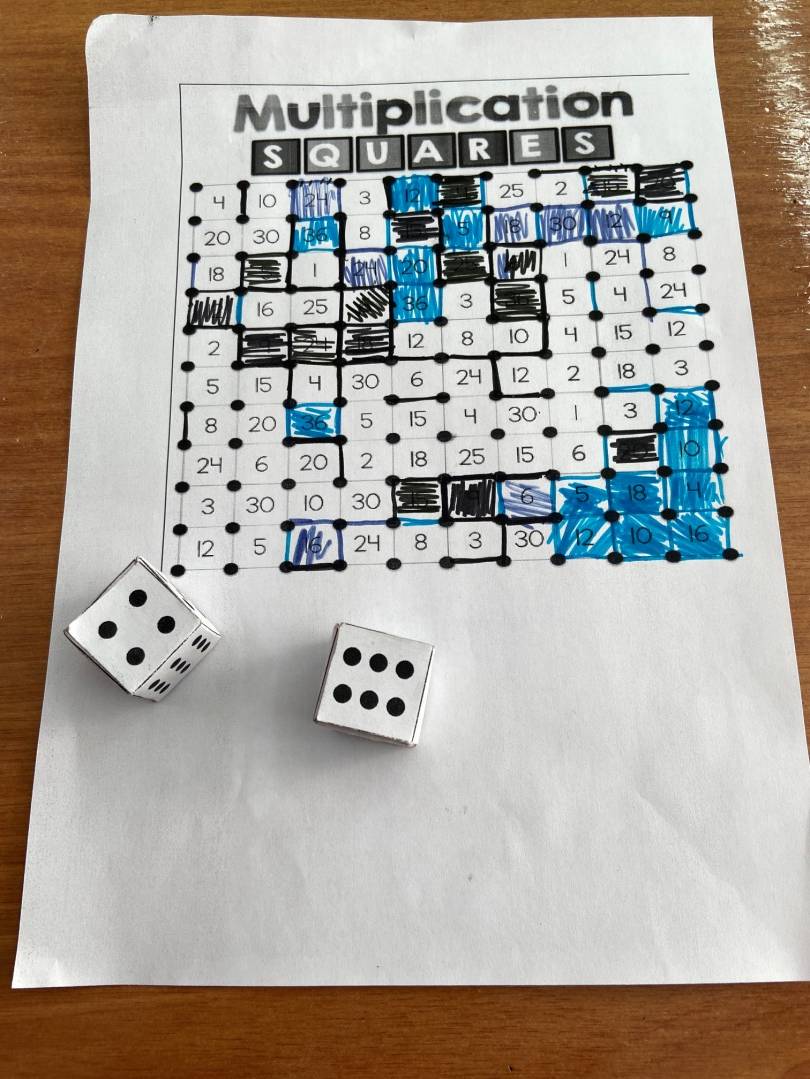 ПРИЛОЖЕНИЕ  7Секреты таблицы ПифагораПРИЛОЖЕНИЕ  8ПРИЛОЖЕНИЕ  9ПРИЛОЖЕНИЕ  10                   Парусник                                                   «Шерлок Холмс» №1                       Олень                                                     «Шерлок Холмс» №2                      Сердце                                                     «Шерлок Холмс» №3                    Штанга                                                      «Шерлок Холмс» №4             Человек-робот                                             «Шерлок Холмс» №5                    Паровоз                                                     «Шерлок Холмс» №6                     Рыбка                                                        «Шерлок Холмс» №7                      Башня                                                         «Шерлок Холмс» №8               Зонтик                                                      «Шерлок Холмс» №9ПРИЛОЖЕНИЕ  11                    Ключ                                                    «Остров сокровищ» №1                    Якорь                                                «Остров сокровищ» №2Телефон                                              «Остров сокровищ» №3                        Дом                                                   «Остров сокровищ» №4                                                                       Корзина                                              «Остров сокровищ» №5             Лицо/маска                                            «Остров сокровищ» №6                  Ножницы                                             «Остров сокровищ» №7                    Кувшин                                               «Остров сокровищ» №8                   Вертолет                                             «Остров сокровищ» №9ПРИЛОЖЕНИЕ  12                                                      Кашпо с цветами                          «Головоломка по-японски » №1                     Лебедь                                    «Головоломка по-японски » №2                                       Самолет                                         «Головоломка по-японски» №3                 Бабочка                                 «Головоломка по-японски » №4                  Стрекоза                                    «Головоломка по-японски» №5                  Кот                                                «Головоломка по-японски» №6                 Слон                                        «Головоломка по-японски » №7             Троллейбус                                  Головоломка по-японски» №8                     Собака                                       «Головоломка по-японски» №9Вариант 2Вариант 2Вариант 2Вариант 2Вариант 22×9=6×3=2×6=3×2=3×8=9×3=4×2=10×2=7×3=2×1=3×2=2×10=3×1=2×3=3×7=2×4=9×2=7×2=3×6=3×10=10×3=2×8=3×5=2×2=2×7=2×5=3×9=5×2=3×4=5×3=3×3=2×3=8×2=2×2=6×2=1×2=8×3=4×3=1×3=3×3=30:3=8:4=27:9=10:5=18:2=6:2=16:8=12:3=4:2=9:3=18:6=20:2=18:9=10:2=15:3=16:2=27:3=6:2=15:5=21:7=18:3=24:8=3:1=12:2=14:2=21:3=8:2=6:3=2:2=12:4=3:3=20:10=12:6=14:7=9:3=4:2=30:10=24:3=Умножение и деление на 2 и 3Умножение и деление на 2 и 3Умножение и деление на 2 и 3Умножение и деление на 2 и 3Умножение и деление на 2 и 3Умножение и деление на 2 и 3Вариант 1Вариант 1Вариант 1Вариант 1Вариант 1Вариант 12×9=3×9=3×6=2×2=1×3=10×3=3×2=2×10=2×2=9×3=5×2=8×2=2×6=3×1=3×8=4×2=7×3=3×3=2×4=3×5=3×7=6×2=5×3=9×2=2×5=3×3=3×10=7×2=0×2=6×3=2×1=3×4=2×7=10×2=8×3=3×0=2×8=2×3=1×2=4×3=3×2=2×3=4:2=2:2=18:3=4:2=20:10=10:5=18:2=9:3=21:3=18:6=3:1=24:8=6:3=15:3=24:3=6:3=6:2=30:10=6:2=3:3=20:2=12:6=18:9=3:3=10:2=14:2=27:3=14:7=12:4=8:4=30:3=12:3=8:2=21:7=9:3=0:3=12:2=16:2=27:9=16:8=0:2=15:5=Вариант 2Вариант 2Вариант 2Вариант 2Вариант 29×5=9×4=4×8=10×4=4×6=4×4=7×5=4×2=5×7=5×3=3×5=3×4=5×6=4×4=5×4=8×5=8×4=5×8=5×2=2×4=5×5=5×4=5×10=5×9=4×7=4×10=4×5=4×9=4×5=6×5=1×5=1×4=4×3=5×1=4×1=10×5=7×4=2×5=5×5=6×4=4:4=4:1=5:1=40:4=36:9=12:4=12:3=45:5=20:5=25:5=16:4=16:4=20:5=50:5=20:4=40:5=40:8=24:4=36:4=15:3=28:4=28:7=35:5=0:4=50:10=8:4=8:2=10:5=10:2=32:8=24:6=30:5=30:6=25:5=5:5=35:7=40:10=32:4=Умножение и деление на 4 и 5Умножение и деление на 4 и 5Умножение и деление на 4 и 5Умножение и деление на 4 и 5Умножение и деление на 4 и 5Умножение и деление на 4 и 5Вариант 1Вариант 1Вариант 1Вариант 1Вариант 1Вариант 14×5=4×4=4×6=4×5=4×10=5×5=9×5=9×4=4×8=5×9=5×7=5×4=2×4=7×5=4×2=5×3=7×4=4×7=6×5=6×4=4×4=5×1=10×5=5×10=3×5=3×4=5×6=5×4=4×3=4×1=10×4=2×5=5×2=5×5=1×4=0×5=8×5=8×4=5×8=4×0=1×5=4×9=4:4=4:1=5:1=40:4=25:5=20:4=12:4=12:3=45:5=20:5=36:9=32:8=16:4=16:4=20:5=50:5=25:5=5:5=40:5=40:8=24:4=36:4=30:6=40:10=28:4=28:7=35:5=20:4=32:4=15:3=8:4=8:2=10:5=10:2=35:7=50:10=30:5=24:6=0:5=Умножение и деление на 6 и 7Умножение и деление на 6 и 7Умножение и деление на 6 и 7Умножение и деление на 6 и 7Умножение и деление на 6 и 7Умножение и деление на 6 и 7Вариант 1Вариант 1Вариант 1Вариант 1Вариант 1Вариант 15×6=5×7=6×1=6×6=1×6=7×1=7×7=6×7=8×7=6×2=8×6=2×6=4×7=7×3=6×3=3×7=6×4=6×10=7×2=6×6=9×6=7×6=7×6=9×7=4×6=6×5=7×7=7×8=6×8=3×6=7×10=10×6=10×7=1×7=7×9=6×7=7×5=7×4=3×6=6×3=2×7=6×9=60:10=42:7=70:7=24:4=35:5=7:1=48:8=42:6=6:6=56:7=14:7=14:2=54:9=18:6=24:6=42:6=36:6=18:3=70:10=6:1=28:4=56:6=28:7=63:7=49:7=21:3=35:7=42:7=63:9=30:5=21:7=12:6=7:7=36:6=60:6=49:7=12:2=30:6=56:8=48:6=0:3=0:7=Вариант 2Вариант 2Вариант 2Вариант 2Вариант 2Вариант 26×10=6×7=2×7=6×9=7×5=7×7=9×6=7×2=7×6=6×6=7×6=8×7=3×6=9×7=7×1=7×4=2×6=4×6=6×3=4×7=6×4=7×3=3×7=7×7=10×7=7×10=7×9=10×6=1×7=6×8=6×1=5×6=1×6=5×7=6×6=8×6=6×7=6×0=0×7=6×5=7×8=6×2=60:10=42:7=70:7=24:4=35:5=7:1=49:7=6:1=28:4=54:6=28:7=63:7=21:7=12:6=7:7=36:6=60:6=49:7=14:7=14:2=54:9=21:3=48:8=42:6=6:6=56:7=12:2=18:6=24:6=42:6=36:6=18:3=35:7=30:6=56:8=48:6=0:3=0:7=70:10=42:7=63:9=30:5=Умножение и деление на 8 и 9Умножение и деление на 8 и 9Умножение и деление на 8 и 9Умножение и деление на 8 и 9Умножение и деление на 8 и 9Умножение и деление на 8 и 9Вариант 1Вариант 1Вариант 1Вариант 1Вариант 1Вариант 18×8=9×8=9×9=9×8=2×9=3×8=7×8=1×8=9×7=6×9=8×5=9×5=3×9=8×9=8×1=9×1=8×3=9×3=8×7=9×7=8×9=8×8=5×9=5×8=6×8=8×4=9×4=4×9=10×9=10×8=1×9=2×8=8×2=9×2=4×8=8×6=8×10=9×10=8×0=9×6=7×9=0×9=72:8=56:8=63:9=27:3=24:3=8:8=36:9=80:10=80:8=90:9=45:9=27:9=40:8=36:4=32:4=32:8=16:8=64:8=16:2=18:9=45:5=40:5=24:8=8:1=9:1=64:8=72:9=18:2=9:9=90:10=54:6=48:6=48:8=0:9=63:7=0:8=81:9=81:9=72:9=72:8=56:7=54:9=Вариант 2Вариант 2Вариант 2Вариант 2Вариант 2Вариант 29×8=9×9=9×8=2×9=3×8=8×8=8×10=9×10=8×0=9×6=7×9=0×9=5×8=8×7=9×7=8×9=8×8=5×9=8×4=9×4=4×9=10×9=10×8=6×8=3×9=1×8=8×1=9×1=8×3=9×3=8×6=1×9=2×8=8×2=9×2=4×8=8×9=9×9=6×9=8×5=9×5=7×8=90:10=24:3=8:8=72:8=56:8=63:9=0:8=24:8=8:1=16:2=18:9=45:5=54:9=9:9=27:3=9:1=64:8=72:9=0:9=63:7=40:5=54:6=48:6=48:8=72:8=56:7=18:2=81:9=81:9=32:8=90:9=45:9=27:9=36:9=80:10=80:8=72:9=16:8=64:8=40:8=36:4=32:4=12345678924681012141618369121518212427481216202428323651015202530354045612182430364248547142128354249566381624324048566472918273645546372811 2 3 4 5 6 7 8 9  2 4 6 8 10 12 14 16 18 3 6 9 12 15 18 21 24 27 4 8 12 16 20 24 28 32 36 5 10 15 20 25 30 35 40 45 6 12 18 24 30 36 42 48 54 7 14 21 28 35 42 49 56 63 8 16 24 32 40 48 56 64 72 9 18 27 36 45 54 63 72 81 1 2 3 4 5 6 7 8 9  2 4 6 8 10 12 14 16 18 3 6 9 12 15 18 21 24 27 4 8 12 16 20 24 28 32 36 5 10 15 20 25 30 35 40 45 6 12 18 24 30 36 42 48 54 7 14 21 28 35 42 49 56 63 8 16 24 32 40 48 56 64 72 9 18 27 36 45 54 63 72 81 1 2 3 4 5 6 7 8 9  2 4 6 8 10 12 14 16 18 3 6 9 12 15 18 21 24 27 4 8 12 16 20 24 28 32 36 5 10 15 20 25 30 35 40 45 6 12 18 24 30 36 42 48 54 7 14 21 28 35 42 49 56 63 8 16 24 32 40 48 56 64 72 9 18 27 36 45 54 63 72 81 123456789 24681012141618369121518212427481216202428323651015202530354045612182430364248547142128354249566381624324048566472918273645546372819Ч75Ч57Ч18Ч29Ч44Ч57Ч37Ч43Ч79Ч34Ч67Ч87Ч69Ч63Ч56Ч58Ч82Ч69Ч57Ч91Ч57Ч57Ч72Ч57Ч2123456789 24681012141618369121518212427481216202428323651015202530354045612182430364248547142128354249566381624324048566472918273645546372819Ч58Ч58Ч87Ч77Ч86Ч86Ч44Ч39Ч87Ч57Ч63Ч56Ч76Ч55Ч42Ч66Ч64Ч64Ч4123456789 24681012141618369121518212427481216202428323651015202530354045612182430364248547142128354249566381624324048566472918273645546372818Ч56Ч76Ч35Ч84Ч83Ч45Ч27Ч63Ч73Ч37Ч43Ч64Ч54Ч2123456789 24681012141618369121518212427481216202428323651015202530354045612182430364248547142128354249566381624324048566472918273645546372818Ч26Ч36Ч67Ч97Ч25Ч16Ч55Ч87Ч75Ч36Ч46Ч86Ч74Ч85Ч27Ч35Ч76Ч26Ч98Ч85Ч94Ч26Ч17Ч17Ч8123456789 24681012141618369121518212427481216202428323651015202530354045612182430364248547142128354249566381624324048566472918273645546372819Ч38Ч64Ч87Ч45Ч57Ч65Ч89Ч45Ч74Ч47Ч52Ч59Ч72Ч46Ч26Ч52Ч61Ч54Ч69Ч63Ч58Ч44Ч55Ч3123456789 24681012141618369121518212427481216202428323651015202530354045612182430364248547142128354249566381624324048566472918273645546372812Ч43Ч34Ч26Ч55Ч86Ч66Ч87Ч66Ч15Ч47Ч44Ч84Ч67Ч57Ч88Ч76Ч38Ч35Ч26Ч77Ч24Ч76Ч47Ч95Ч66Ч27Ч79Ч88Ч27Ч38Ч89Ч29Ч79Ч37Ч1123456789 24681012141618369121518212427481216202428323651015202530354045612182430364248547142128354249566381624324048566472918273645546372815Ч94Ч45Ч88Ч37Ч28Ч97Ч96Ч36Ч56Ч18Ч57Ч45Ч45Ч66Ч84Ч96Ч65Ч57Ч87Ч65Ч28Ч46Ч26Ч46Ч96Ч74Ч57Ч37Ч54Ч3123456789 24681012141618369121518212427481216202428323651015202530354045612182430364248547142128354249566381624324048566472918273645546372819Ч39Ч79Ч69Ч47Ч58Ч73Ч58Ч66Ч64Ч48Ч57Ч48Ч47Ч64Ч66Ч55Ч68Ч33Ч72Ч59Ч56Ч42Ч72Ч33Ч63Ч33Ч45Ч4123456789 24681012141618369121518212427481216202428323651015202530354045612182430364248547142128354249566381624324048566472918273645546372812Ч33Ч82Ч64Ч63Ч45Ч83Ч73Ч54Ч76Ч78Ч25Ч75Ч62Ч84Ч86Ч84Ч59Ч39Ч27Ч33Ч67Ч82Ч72Ч42Ч56Ч45Ч59Ч97Ч39Ч78Ч76Ч97Ч45Ч87Ч28Ч97Ч96Ч46Ч76Ч25Ч97Ч75Ч77Ч67Ч17Ч59Ч89Ч56Ч88Ч57Ч47Ч63Ч55Ч56Ч25Ч15Ч27Ч74Ч58Ч44Ч66Ч52Ч66Ч32Ч41Ч57Ч54Ч46Ч95Ч85Ч97Ч38Ч66Ч76Ч18Ч25Ч66Ч88Ч65Ч53Ч15Ч86Ч37Ч88Ч42Ч75Ч74Ч42Ч53Ч24Ч66Ч27Ч78Ч58Ч78Ч33Ч55Ч32Ч35Ч24Ч55Ч43Ч83Ч98Ч86Ч77Ч27Ч32Ч42Ч69Ч38Ч55Ч69Ч67Ч74Ч38Ч73Ч75Ч56Ч74Ч74Ч88Ч32Ч47Ч57Ч64Ч25Ч36Ч31Ч56Ч59Ч42Ч65Ч43Ч33Ч49Ч52Ч55Ч77Ч43Ч67Ч39Ч72Ч49Ч63Ч74Ч85Ч25Ч48Ч55Ч67Ч45Ч82Ч59Ч46Ч87Ч69Ч58Ч33Ч36Ч35Ч37Ч25Ч58Ч77Ч86Ч76Ч25Ч76Ч52Ч64Ч25Ч58Ч34Ч88Ч47Ч23Ч46Ч52Ч88Ч58Ч74Ч54Ч74Ч23Ч68Ч82Ч76Ч44Ч32Ч36Ч63Ч97Ч88Ч63Ч18Ч22Ч27Ч48Ч49Ч65Ч54Ч92Ч49Ч46Ч87Ч64Ч14Ч34Ч76Ч99Ч56Ч55Ч73Ч45Ч68Ч66Ч74Ч24Ч84Ч41Ч47Ч55Ч97Ч88Ч64Ч55Ч35Ч22Ч38Ч47Ч24Ч46Ч42Ч52Ч27Ч55Ч53Ч53Ч48Ч23Ч77Ч38Ч54Ч32Ч45Ч63Ч86Ч88Ч34Ч86Ч25Ч86Ч67Ч73Ч37Ч63Ч66Ч27Ч56Ч65Ч55Ч74Ч34Ч76Ч42Ч96Ч72Ч85Ч97Ч42Ч57Ч73Ч74Ч25Ч62Ч64Ч66Ч96Ч86Ч55Ч25Ч82Ч74Ч86Ч34Ч17Ч628137928524682357834567345674562312337836783567345678934567813579246867564592345679123456789456567673724681591592583456725814569237893823479346857463572481394235791789178923456782345678367246823423456789234567892456789124567814578457845784857612345678246891234567892843412491234934567894567834567824792469